Күні: 15.01.19Күні: 15.01.19Мектеп: №4 жалпы орта білім беретін мектепМектеп: №4 жалпы орта білім беретін мектепМектеп: №4 жалпы орта білім беретін мектепСабақтың тақырыбы: On-line сөздігін қарадың ба?Сабақтың тақырыбы: On-line сөздігін қарадың ба?Мұғалімнің аты-жөні: С.М.Толеубаева Мұғалімнің аты-жөні: С.М.Толеубаева Мұғалімнің аты-жөні: С.М.Толеубаева Сыныбы: 7 «В»Сыныбы: 7 «В»Қатысқан оқушылар саны: Қатыспағандар:Қатыспағандар:Оқу бағдарламасына сілтемеОқу бағдарламасына сілтемеТ3. Сөздер мен сөз тіркестерінің мағынасын түсінуТ3. Сөздер мен сөз тіркестерінің мағынасын түсінуТ3. Сөздер мен сөз тіркестерінің мағынасын түсінуОқыту мақсаттарыОқыту мақсаттарыӘлеуметтік - мәдени тақырыптарға байланысты қажетті сөздер мен сөз тіркестерінің мағынасын түсіну.Әлеуметтік - мәдени тақырыптарға байланысты қажетті сөздер мен сөз тіркестерінің мағынасын түсіну.Әлеуметтік - мәдени тақырыптарға байланысты қажетті сөздер мен сөз тіркестерінің мағынасын түсіну.Сабақтың смарт мақсатыСабақтың смарт мақсатыОқушылардың барлығы:  әлеуметтік - мәдени тақырыптарға байланысты қажетті сөздер мен сөз тіркестерінің мағынасын түсінеді.Оқушылардың көпшілігі:   тақырыпқа байланысты қажетті сөздер мен сөз тіркестерін орынды қолданады.Оқушылардың кейбірі:   өмірмен байланыстыруда әлеуметтік - мәдени тақырыптарға байланысты қажетті сөздер мен сөз тіркестерді қатыстыра алады. Оқушылардың барлығы:  әлеуметтік - мәдени тақырыптарға байланысты қажетті сөздер мен сөз тіркестерінің мағынасын түсінеді.Оқушылардың көпшілігі:   тақырыпқа байланысты қажетті сөздер мен сөз тіркестерін орынды қолданады.Оқушылардың кейбірі:   өмірмен байланыстыруда әлеуметтік - мәдени тақырыптарға байланысты қажетті сөздер мен сөз тіркестерді қатыстыра алады. Оқушылардың барлығы:  әлеуметтік - мәдени тақырыптарға байланысты қажетті сөздер мен сөз тіркестерінің мағынасын түсінеді.Оқушылардың көпшілігі:   тақырыпқа байланысты қажетті сөздер мен сөз тіркестерін орынды қолданады.Оқушылардың кейбірі:   өмірмен байланыстыруда әлеуметтік - мәдени тақырыптарға байланысты қажетті сөздер мен сөз тіркестерді қатыстыра алады. Күтілетін нәтижеКүтілетін нәтижеҚазақ тіліндегі қарапайым сөйлеу үлгілері арқылы онлайн сөздігін қалай пайдалануға болатындығын айтады, сұрақтарға жауап береді, сөздер мен сөз тіркестерінің мағынасын түсінеді.Қазақ тіліндегі қарапайым сөйлеу үлгілері арқылы онлайн сөздігін қалай пайдалануға болатындығын айтады, сұрақтарға жауап береді, сөздер мен сөз тіркестерінің мағынасын түсінеді.Қазақ тіліндегі қарапайым сөйлеу үлгілері арқылы онлайн сөздігін қалай пайдалануға болатындығын айтады, сұрақтарға жауап береді, сөздер мен сөз тіркестерінің мағынасын түсінеді.Оқыту әдістеріОқыту әдістеріСипаттау, түсіндіру, сұрақ-жауап, «Жылы алақан» тренингі, «INSERT» әдісі , «Джигсо» әдісі, «Ортадағы қалам» әдісі. Кері байланыс «3-2-1»Сипаттау, түсіндіру, сұрақ-жауап, «Жылы алақан» тренингі, «INSERT» әдісі , «Джигсо» әдісі, «Ортадағы қалам» әдісі. Кері байланыс «3-2-1»Сипаттау, түсіндіру, сұрақ-жауап, «Жылы алақан» тренингі, «INSERT» әдісі , «Джигсо» әдісі, «Ортадағы қалам» әдісі. Кері байланыс «3-2-1»Тілдік міндеттерТілдік міндеттерҚұбылыс, әлеуметтік желі, жеке парақша, ғаламтор желісі, тәуелділік, адам психологиясы, сілтеме, т.бҚұбылыс, әлеуметтік желі, жеке парақша, ғаламтор желісі, тәуелділік, адам психологиясы, сілтеме, т.бҚұбылыс, әлеуметтік желі, жеке парақша, ғаламтор желісі, тәуелділік, адам психологиясы, сілтеме, т.бПәнаралық байланысПәнаралық байланысИнформатика, тарихИнформатика, тарихИнформатика, тарихСабақта қолданылатын материалдар;ДереккөздерСабақта қолданылатын материалдар;ДереккөздерИнтерактивті тақта, слайдтар, А4 парағы, маркерлер, плакат, кестелер, суреттер.Әдістемелік құрал, дидактикалық материалдар,  On-line - сөздік.Интерактивті тақта, слайдтар, А4 парағы, маркерлер, плакат, кестелер, суреттер.Әдістемелік құрал, дидактикалық материалдар,  On-line - сөздік.Интерактивті тақта, слайдтар, А4 парағы, маркерлер, плакат, кестелер, суреттер.Әдістемелік құрал, дидактикалық материалдар,  On-line - сөздік.Алдыңғы тақырыпАлдыңғы тақырыпҒаламторды пайдаланамынҒаламторды пайдаланамынҒаламторды пайдаланамынСабақ барысыСабақ барысыСабақ барысыСабақ барысыСабақ барысыЖоспарланған уақытЖоспарланған іс-әрекеттерЖоспарланған іс-әрекеттерЖоспарланған іс-әрекеттерДереккөздеріОқушыларға психолгиялық ахуал туғызу2 минут«Жылы алақан» тренингі. Оқушылармен сәлемдесіп, түгендеу. 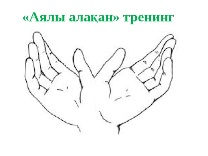 Оқушылар мұғаліммен амандасып, бір-біріне жақсы тілектер айтады. «Жылы алақан» тренингі. Оқушылармен сәлемдесіп, түгендеу. Оқушылар мұғаліммен амандасып, бір-біріне жақсы тілектер айтады. «Жылы алақан» тренингі. Оқушылармен сәлемдесіп, түгендеу. Оқушылар мұғаліммен амандасып, бір-біріне жақсы тілектер айтады. Өткен сабақты тексеру3 минут«Ортадағы қалам» әдісі арқылы алдыңғы тақырыпқа қатысты сұрақ-жауап жүргізіледі. Кемшіліктерді анықтайды, түзетеді, бағалайды. «Ортадағы қалам» әдісі арқылы алдыңғы тақырыпқа қатысты сұрақ-жауап жүргізіледі. Кемшіліктерді анықтайды, түзетеді, бағалайды. «Ортадағы қалам» әдісі арқылы алдыңғы тақырыпқа қатысты сұрақ-жауап жүргізіледі. Кемшіліктерді анықтайды, түзетеді, бағалайды. Оқулық, мәтінhttps://bilimland.kz/kkСабақтың басы3 минут5 минут9  минут          12 минутСабақтың соңы6  минутҚызығушылықты ояту кезеңі. Сынып оқушылары сабақтың тақырыбын берілген суреттерді болжай отырып анықтайды. Берілген суреттер бойынша сынып 3 топқа бөлінеді.Онлайн сөздік дегеніміз не?Оны қалай пайдалануға болады?Онлайн сөздікпен жұмыс істеу тиімді ме?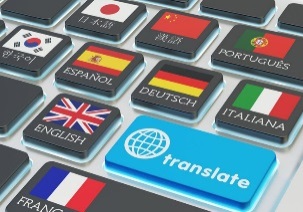 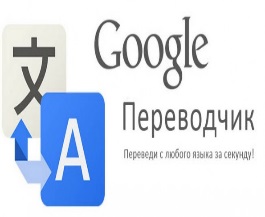 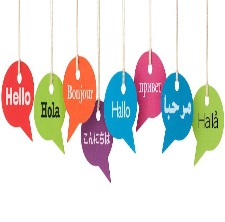 Тыңдалым алды тапсырма: Тақырыпқа қатысты түрткі сұрақтар: 
- Ғаламтор бізге не үшін қажет?- Ғаламтормен дұрыс жұмыс жасай білу қаншалықты маңызды? 
- Ғаламтор мәдениеті дегенді қалай түсінесің?   Лексикалық минимум:Құбылыс, әлеуметтік желі, жеке парақша, ғаламтор желісі, тәуелділік, адам психологиясы, сілтемеБерілген жаңа сөздермен сөз тіркестерін жасау, сөз тіркестерімен сөйлем құрастыру. Тыңдалым тапсырмасы бойынша оқушыларға түрткі сұрақтар қойылады:-Тыңдалым мәтіні не туралы?- Ғаламторға тәуелділік дегенді тарқатып айтыңыз? - Ғаламтор неліктен жүйкеге әсер етеді? Айтылым: Диалог:  Берілген бейнебаян бойынша жаңа сөздерді қолдану арқылы  өмірмен байланыстырып, өз ойыңызды  жеткізіңіз.Сенің  ойыңша  ғаламтор бізге не үшін қажет?Оның себебі неде, оны қалай түсіндіресің? Қандай мысалдармен дәлелдей аласың?Сыныптастарыңа қандай ұсыныс бере аласың?Оқылым: Мәтінді оқып, «INSERT» әдісі арқылы  мағынасын түсінеді. Әр топ өз бөлімдері бойынша  таныс, таныс емес және жаңа сөздерді анықтайды. Онлайн сөздікті пайдаланып аударма жасайды. Жазылым:  «Джигсо» әдісі арқылы топта алған ақпараттарын жинақтап, постер құрастырады. Сынып алдында өз ойларымен бөлісіп, жұмыстарын  қорғайды.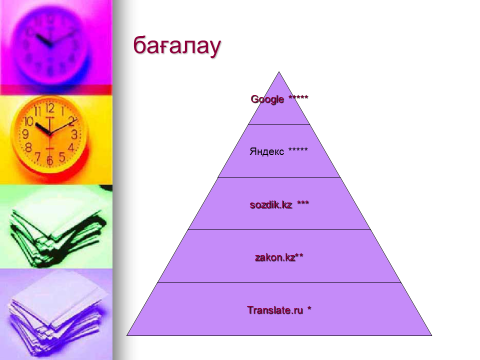 Кері байланыс «3-2-1»Сабақтағы 3 маңызды ақпарат;Сабақта қиындық келтірген 2 мәселе;Сабақта ұнаған 1 аспекті.Үйге тапсырма:  Үстеу, үстеудің   түрлерін  жаттап келу.Қызығушылықты ояту кезеңі. Сынып оқушылары сабақтың тақырыбын берілген суреттерді болжай отырып анықтайды. Берілген суреттер бойынша сынып 3 топқа бөлінеді.Онлайн сөздік дегеніміз не?Оны қалай пайдалануға болады?Онлайн сөздікпен жұмыс істеу тиімді ме?Тыңдалым алды тапсырма: Тақырыпқа қатысты түрткі сұрақтар: 
- Ғаламтор бізге не үшін қажет?- Ғаламтормен дұрыс жұмыс жасай білу қаншалықты маңызды? 
- Ғаламтор мәдениеті дегенді қалай түсінесің?   Лексикалық минимум:Құбылыс, әлеуметтік желі, жеке парақша, ғаламтор желісі, тәуелділік, адам психологиясы, сілтемеБерілген жаңа сөздермен сөз тіркестерін жасау, сөз тіркестерімен сөйлем құрастыру. Тыңдалым тапсырмасы бойынша оқушыларға түрткі сұрақтар қойылады:-Тыңдалым мәтіні не туралы?- Ғаламторға тәуелділік дегенді тарқатып айтыңыз? - Ғаламтор неліктен жүйкеге әсер етеді? Айтылым: Диалог:  Берілген бейнебаян бойынша жаңа сөздерді қолдану арқылы  өмірмен байланыстырып, өз ойыңызды  жеткізіңіз.Сенің  ойыңша  ғаламтор бізге не үшін қажет?Оның себебі неде, оны қалай түсіндіресің? Қандай мысалдармен дәлелдей аласың?Сыныптастарыңа қандай ұсыныс бере аласың?Оқылым: Мәтінді оқып, «INSERT» әдісі арқылы  мағынасын түсінеді. Әр топ өз бөлімдері бойынша  таныс, таныс емес және жаңа сөздерді анықтайды. Онлайн сөздікті пайдаланып аударма жасайды. Жазылым:  «Джигсо» әдісі арқылы топта алған ақпараттарын жинақтап, постер құрастырады. Сынып алдында өз ойларымен бөлісіп, жұмыстарын  қорғайды.Кері байланыс «3-2-1»Сабақтағы 3 маңызды ақпарат;Сабақта қиындық келтірген 2 мәселе;Сабақта ұнаған 1 аспекті.Үйге тапсырма:  Үстеу, үстеудің   түрлерін  жаттап келу.Қызығушылықты ояту кезеңі. Сынып оқушылары сабақтың тақырыбын берілген суреттерді болжай отырып анықтайды. Берілген суреттер бойынша сынып 3 топқа бөлінеді.Онлайн сөздік дегеніміз не?Оны қалай пайдалануға болады?Онлайн сөздікпен жұмыс істеу тиімді ме?Тыңдалым алды тапсырма: Тақырыпқа қатысты түрткі сұрақтар: 
- Ғаламтор бізге не үшін қажет?- Ғаламтормен дұрыс жұмыс жасай білу қаншалықты маңызды? 
- Ғаламтор мәдениеті дегенді қалай түсінесің?   Лексикалық минимум:Құбылыс, әлеуметтік желі, жеке парақша, ғаламтор желісі, тәуелділік, адам психологиясы, сілтемеБерілген жаңа сөздермен сөз тіркестерін жасау, сөз тіркестерімен сөйлем құрастыру. Тыңдалым тапсырмасы бойынша оқушыларға түрткі сұрақтар қойылады:-Тыңдалым мәтіні не туралы?- Ғаламторға тәуелділік дегенді тарқатып айтыңыз? - Ғаламтор неліктен жүйкеге әсер етеді? Айтылым: Диалог:  Берілген бейнебаян бойынша жаңа сөздерді қолдану арқылы  өмірмен байланыстырып, өз ойыңызды  жеткізіңіз.Сенің  ойыңша  ғаламтор бізге не үшін қажет?Оның себебі неде, оны қалай түсіндіресің? Қандай мысалдармен дәлелдей аласың?Сыныптастарыңа қандай ұсыныс бере аласың?Оқылым: Мәтінді оқып, «INSERT» әдісі арқылы  мағынасын түсінеді. Әр топ өз бөлімдері бойынша  таныс, таныс емес және жаңа сөздерді анықтайды. Онлайн сөздікті пайдаланып аударма жасайды. Жазылым:  «Джигсо» әдісі арқылы топта алған ақпараттарын жинақтап, постер құрастырады. Сынып алдында өз ойларымен бөлісіп, жұмыстарын  қорғайды.Кері байланыс «3-2-1»Сабақтағы 3 маңызды ақпарат;Сабақта қиындық келтірген 2 мәселе;Сабақта ұнаған 1 аспекті.Үйге тапсырма:  Үстеу, үстеудің   түрлерін  жаттап келу.https://translate.yandex.kz/https://www.youtube.com/watch?v=iPGy0V08UGkОқулық«Қазақ тілі: Бәйшешек»Көкжиек-Горизонт-2017ж2-бөлім,      10-бетhttps://bilimland.kz/kk